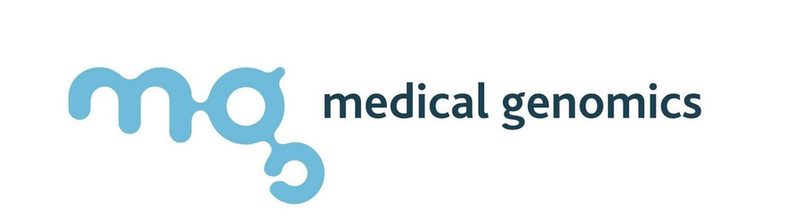                                                                                                                           Лаборатория Medical Genomics      Название исследованияКоличество участников (объектов), степень родстваИсследу-емый материалЦена (руб.)Срок выполне-нияА Исследования на родство. Идентификация личности по ДНК.А Исследования на родство. Идентификация личности по ДНК.А Исследования на родство. Идентификация личности по ДНК.А Исследования на родство. Идентификация личности по ДНК.А Исследования на родство. Идентификация личности по ДНК.А Исследования на родство. Идентификация личности по ДНК.А-1 Установление отцовства и материнства. А-1 Установление отцовства и материнства. А-1 Установление отцовства и материнства. А-1 Установление отцовства и материнства. А-1 Установление отцовства и материнства. А-1 Установление отцовства и материнства. А-1.1ИССЛЕДОВАНИЕ НА ОТЦОВСТВО/МАТЕРИНСТВО (ДУЭТ), 25 маркеров.                                         Стандартное заключение.2 участника: 1 предполагаемый родитель, 1 ребенокСтандартный образец90003 р.д.А-1.2ИССЛЕДОВАНИЕ НА ОТЦОВСТВО/МАТЕРИНСТВО (ТРИО), 25 маркеров.                                         Стандартное заключение. 3 участника: 1 предполагаемый родитель, 1 безусловный родитель, 1 ребенокСтандартный образец130003 р.д.А-1.5ЭКСПРЕСС-ИССЛЕДОВАНИЕ НА ОТЦОВСТВО/МАТЕРИНСТВО (ДУЭТ/ТРИО),25 маркеров.           Стандартное заключение.2 или 3 участника: 1 предполагаемый родитель, по возможности – 1 безусловный родитель, 1 ребенокСтандартный образец1600024 часаА-1.15ИССЛЕДОВАНИЕ НА ОТЦОВСТВО/МАТЕРИНСТВО (ДУЭТ), 25 маркеров.                                          Развернутое заключение.2 участника: 1 предполагаемый родитель, 1 ребенокСтандартный образец170005 р.д.А-1.16ИССЛЕДОВАНИЕ НА ОТЦОВСТВО/МАТЕРИНСТВО (ТРИО), 25 маркеров.                                          Развернутое заключение.3 участника: 1 предполагаемый родитель, 1 безусловный родитель, 1 ребенокСтандартный образец170005 р.д.А-2 Установление других видов родства. А-2 Установление других видов родства. А-2 Установление других видов родства. А-2 Установление других видов родства. А-2 Установление других видов родства. А-2 Установление других видов родства. А-2 Установление других видов родства. А-2.1ИССЛЕДОВАНИЕ НА РОДСТВО «УНИВЕРСАЛЬНОЕ».  В зависимости от исследуемого вида родства и возможности предоставления образцов ДНК дополнительных родственников исследуется до 40 маркеров ДНК, маркеры Х или Y хромосомы. При исследовании 25 маркеров в стоимость входит тестирование двух дополнительных родственников, участие которых может увеличить точность анализа. Стандартное заключение.2 участника: определяется родство (не далее 3 степени родства) между дедушкой/бабушкой - внуком/внучкой, родным(-ой) дядей/тетей - племянником/племянницей (авункулярный тест), родными/сводными братьями/сестрами (полно- и полусиблинговый), близнецовый тест.Стандартный образец180005 р.д.А-2.1ИССЛЕДОВАНИЕ НА РОДСТВО «УНИВЕРСАЛЬНОЕ».  В зависимости от исследуемого вида родства и возможности предоставления образцов ДНК дополнительных родственников исследуется до 40 маркеров ДНК, маркеры Х или Y хромосомы. При исследовании 25 маркеров в стоимость входит тестирование двух дополнительных родственников, участие которых может увеличить точность анализа. Стандартное заключение.2 участника: определяется родство (не далее 3 степени родства) между дедушкой/бабушкой - внуком/внучкой, родным(-ой) дядей/тетей - племянником/племянницей (авункулярный тест), родными/сводными братьями/сестрами (полно- и полусиблинговый), близнецовый тест.Стандартный образец180005 р.д.А-2.6ИССЛЕДОВАНИЕ НА РОДСТВО ПО МУЖСКОЙ ЛИНИИ, исследование Y-хромосомы.                                     Стандартное заключение. 2 участника: дедушка по линии отца - внук, дядя - племянник, родные/сводные по отцу братьяСтандартный образец120005 р.д.А-2.7ИССЛЕДОВАНИЕ НА РОДСТВО, исследование Х-хромосомы.         Стандартное заключение.2 участника: бабушка по линии отца – внучка, сводные сестры по отцуСтандартный образец120005 р.д.А-2.8ИССЛЕДОВАНИЕ НА РОДСТВО ПО ЖЕНСКОЙ ЛИНИИ ПРИ ЛЮБОЙ ДАЛЬНОСТИ РОДСТВА, исследование митохондриальной ДНК.               Стандартное заключение. 2 участникаСтандартный образец2500020 р.д.А-2.9ИССЛЕДОВАНИЕ НА РОДСТВО «УНИВЕРСАЛЬНОЕ».  В зависимости от исследуемого вида родства и возможности предоставления образцов ДНК дополнительных родственников исследуется до 40 маркеров ДНК, маркеры Х или Y хромосомы. При исследовании 25 маркеров в стоимость входит тестирование двух дополнительных родственников, участие которых может увеличить точность анализа. Развернутое заключение.2 участника: определяется родство (не далее 3 степени родства) между дедушкой/бабушкой - внуком/внучкой, родным(-ой) дядей/тетей - племянником/племянницей (авункулярный тест), родными/сводными братьями/сестрами (полно- и полусиблинговый), близнецовый тест.Стандартный образец200007 р.д.А-2.9ИССЛЕДОВАНИЕ НА РОДСТВО «УНИВЕРСАЛЬНОЕ».  В зависимости от исследуемого вида родства и возможности предоставления образцов ДНК дополнительных родственников исследуется до 40 маркеров ДНК, маркеры Х или Y хромосомы. При исследовании 25 маркеров в стоимость входит тестирование двух дополнительных родственников, участие которых может увеличить точность анализа. Развернутое заключение.2 участника: определяется родство (не далее 3 степени родства) между дедушкой/бабушкой - внуком/внучкой, родным(-ой) дядей/тетей - племянником/племянницей (авункулярный тест), родными/сводными братьями/сестрами (полно- и полусиблинговый), близнецовый тест.Стандартный образец200007 р.д.А-2.14ИССЛЕДОВАНИЕ НА РОДСТВО ПО МУЖСКОЙ ЛИНИИ, исследование Y-хромосомы.                                      Развернутое заключение.  2 участника: дедушка по линии отца - внук, дядя - племянник, родные/сводные по отцу братьяСтандартный образец170007 р.д.А-2.15ИССЛЕДОВАНИЕ НА РОДСТВО, исследование Х-хромосомы + 25 маркеров. Развернутое заключение.2 участника: бабушка по линии отца – внучка, сводные сестры по отцуСтандартный образец200007 р.д.А-2.16ИССЛЕДОВАНИЕ НА РОДСТВО ПО ЖЕНСКОЙ ЛИНИИ ПРИ ЛЮБОЙ ДАЛЬНОСТИ РОДСТВА, исследование митохондриальной ДНК.                 Развернутое заключение.2 участникаСтандартный образец3200025 р.д.А-3 ДНК-ПРОФИЛИРОВАНИЕА-3 ДНК-ПРОФИЛИРОВАНИЕА-3 ДНК-ПРОФИЛИРОВАНИЕА-3 ДНК-ПРОФИЛИРОВАНИЕА-3 ДНК-ПРОФИЛИРОВАНИЕА-3 ДНК-ПРОФИЛИРОВАНИЕА-3 ДНК-ПРОФИЛИРОВАНИЕА-3.1ДНК-ПРОФИЛИРОВАНИЕ, 25 маркеров. Стандартное заключение.1 участникСтандартный образец60003 р.д.А-3.5ДНК-ПРОФИЛИРОВАНИЕ, исследование Х-хромосомы.                                     Стандартное заключение. 1 участникСтандартный образец70005 р.д.А-3.6ДНК-ПРОФИЛИРОВАНИЕ, исследование Y-хромосомы.                                     Стандартное заключение.1 участникСтандартный образец70005 р.д.А-3.7ДНК-ПРОФИЛИРОВАНИЕ, исследование митохондриальной ДНК.               Стандартное заключение.1 участникСтандартный образец1500020 р.д.А-3.8ЭКСПРЕСС ДНК-ПРОФИЛИРОВАНИЕ, 25 маркеров.                                         Стандартное заключение. 1 участникСтандартный образец1600024 часаА-3.9ДНК-ПРОФИЛИРОВАНИЕ, 25 маркеров. Развернутое заключение.1 участникСтандартный образец90005 р.д.А-3.13ДНК-ПРОФИЛИРОВАНИЕ, исследование Х-хромосомы.                                      Развернутое заключение.1 участникСтандартный образец100007 р.д.А-3.14ДНК-ПРОФИЛИРОВАНИЕ, исследование Y-хромосомы.                                       Развернутое заключение.1 участникСтандартный образец100007 р.д.А-3.15ДНК-ПРОФИЛИРОВАНИЕ, исследование митохондриальной ДНК.                  Развернутое заключение.1 участникСтандартный образец1800025 р.д.А-4 ПРЯМАЯ ИДЕНТИФИКАЦИЯ ЛИЧНОСТИА-4 ПРЯМАЯ ИДЕНТИФИКАЦИЯ ЛИЧНОСТИА-4 ПРЯМАЯ ИДЕНТИФИКАЦИЯ ЛИЧНОСТИА-4 ПРЯМАЯ ИДЕНТИФИКАЦИЯ ЛИЧНОСТИА-4 ПРЯМАЯ ИДЕНТИФИКАЦИЯ ЛИЧНОСТИА-4 ПРЯМАЯ ИДЕНТИФИКАЦИЯ ЛИЧНОСТИА-4 ПРЯМАЯ ИДЕНТИФИКАЦИЯ ЛИЧНОСТИА-4.1ИССЛЕДОВАНИЕ С ЦЕЛЬЮ ПРЯМОЙ  ИДЕНТИФИКАЦИИ ЛИЧНОСТИ С ПРЕДОСТАВЛЕНИЕМ НЕСТАНДАРТНОГО ОБЪЕКТА 1 ТИПА, 25 маркеров. Стандартное заключение.2 объекта2 образца: 1 стандартный образец, 1 нестандартный объект 1  типа ***155005 р.д.А-4.2ИССЛЕДОВАНИЕ С ЦЕЛЬЮ ПРЯМОЙ  ИДЕНТИФИКАЦИИ ЛИЧНОСТИ С ПРЕДОСТАВЛЕНИЕМ НЕСТАНДАРТНОГО ОБЪЕКТА 2 ТИПА, 25 маркеров. Стандартное заключение.2 объекта2 образца: 1 стандартный образец, 1 нестандартный объекта 2 типа ***18 0007 р.д.А-4.3ИССЛЕДОВАНИЕ С ЦЕЛЬЮ ПРЯМОЙ  ИДЕНТИФИКАЦИИ ЛИЧНОСТИ С ПРЕДОСТАВЛЕНИЕМ НЕСТАНДАРТНОГО ОБЪЕКТА 1 ТИПА, 25 маркеров. Развернутое заключение.2 объекта2 образца: 1 стандартный образец, 1 нестандартный объект 1 типа ***179007 р.д.А-4.4ИССЛЕДОВАНИЕ С ЦЕЛЬЮ ПРЯМОЙ  ИДЕНТИФИКАЦИИ ЛИЧНОСТИ С ПРЕДОСТАВЛЕНИЕМ НЕСТАНДАРТНОГО ОБЪЕКТА 2 ТИПА, 25 маркеров. Развернутое заключение.2 объекта2 образца: 1 стандартный образец, 1 нестандартный объекта 2 типа ***205009 р.д.А-5 СУДЕБНАЯ МОЛЕКУЛЯРНО-ГЕНЕТИЧЕСКАЯ ЭКСПЕРТИЗАА-5 СУДЕБНАЯ МОЛЕКУЛЯРНО-ГЕНЕТИЧЕСКАЯ ЭКСПЕРТИЗАА-5 СУДЕБНАЯ МОЛЕКУЛЯРНО-ГЕНЕТИЧЕСКАЯ ЭКСПЕРТИЗАА-5 СУДЕБНАЯ МОЛЕКУЛЯРНО-ГЕНЕТИЧЕСКАЯ ЭКСПЕРТИЗАА-5 СУДЕБНАЯ МОЛЕКУЛЯРНО-ГЕНЕТИЧЕСКАЯ ЭКСПЕРТИЗАА-5 СУДЕБНАЯ МОЛЕКУЛЯРНО-ГЕНЕТИЧЕСКАЯ ЭКСПЕРТИЗАА-5 СУДЕБНАЯ МОЛЕКУЛЯРНО-ГЕНЕТИЧЕСКАЯ ЭКСПЕРТИЗАА-5.1СУДЕБНАЯ МОЛЕКУЛЯРНО-ГЕНЕТИЧЕСКАЯ ЭКСПЕРТИЗА НА ОТЦОВСТВО/МАТЕРИНСТВО (ДУЭТ), 25 маркеров2 участника: 1 предполагаемый родитель, 1 ребенокСтандартный образец170005 р.д.А-5.2СУДЕБНАЯ МОЛЕКУЛЯРНО-ГЕНЕТИЧЕСКАЯ ЭКСПЕРТИЗА НА ОТЦОВСТВО/МАТЕРИНСТВО (ТРИО), 25 маркеров 3 участника: 1 предполагаемый родитель, 1 безусловный родитель , 1 ребенокСтандартный образец170005 р.д.А-5.5СУДЕБНАЯ МОЛЕКУЛЯРНО-ГЕНЕТИЧЕСКАЯ ЭКСПЕРТИЗА НА УСТАНОВЛЕНИЕ ДРУГИХ ВИДОВ РОДСТВА. В зависимости от исследуемого вида родства и возможности предоставления образцов ДНК дополнительных родственников исследуется до 40 маркеров ДНК, маркеры Х или Y хромосомы. При исследовании 25 маркеров в стоимость входит тестирование  двух дополнительных родственников, участие которых может увеличить точность анализа.2 участника: определяется родство (не далее 3 степени родства) между дедушкой/бабушкой - внуком/внучкой, родным(-ой) дядей/тетей - племянником/племянницей (авункулярный тест), родными/сводными братьями/сестрами (полно- и полусиблинговый), близнецовый тест.Стандартный образец200007 р.д.А-5.5СУДЕБНАЯ МОЛЕКУЛЯРНО-ГЕНЕТИЧЕСКАЯ ЭКСПЕРТИЗА НА УСТАНОВЛЕНИЕ ДРУГИХ ВИДОВ РОДСТВА. В зависимости от исследуемого вида родства и возможности предоставления образцов ДНК дополнительных родственников исследуется до 40 маркеров ДНК, маркеры Х или Y хромосомы. При исследовании 25 маркеров в стоимость входит тестирование  двух дополнительных родственников, участие которых может увеличить точность анализа.2 участника: определяется родство (не далее 3 степени родства) между дедушкой/бабушкой - внуком/внучкой, родным(-ой) дядей/тетей - племянником/племянницей (авункулярный тест), родными/сводными братьями/сестрами (полно- и полусиблинговый), близнецовый тест.Стандартный образец200007 р.д.А-5.10СУДЕБНАЯ МОЛЕКУЛЯРНО-ГЕНЕТИЧЕСКАЯ ЭКСПЕРТИЗА НА УСТАНОВЛЕНИЕ РОДСТВА ПО МУЖСКОЙ ЛИНИИ, исследование Y-хромосомы  2 участника: дедушка по линии отца - внук, дядя - племянник, родные/сводные по отцу братьяСтандартный образец170007 р.д.А-5.12СУДЕБНАЯ МОЛЕКУЛЯРНО-ГЕНЕТИЧЕСКАЯ ЭКСПЕРТИЗА НА УСТАНОВЛЕНИЕ РОДСТВА ПО ЖЕНСКОЙ ЛИНИИ ПРИ ЛЮБОЙ ДАЛЬНОСТИ РОДСТВА, исследование миттохондриальной ДНК 2 участникаСтандартный образец3200025 р.д.А-6 ДОПОЛНИТЕЛЬНЫЕ УЧАСТНИКИ ИССЛЕДОВАНИЯ (еще 1 предполагаемый или безусловный родственник, родитель, ребенок)А-6 ДОПОЛНИТЕЛЬНЫЕ УЧАСТНИКИ ИССЛЕДОВАНИЯ (еще 1 предполагаемый или безусловный родственник, родитель, ребенок)А-6 ДОПОЛНИТЕЛЬНЫЕ УЧАСТНИКИ ИССЛЕДОВАНИЯ (еще 1 предполагаемый или безусловный родственник, родитель, ребенок)А-6 ДОПОЛНИТЕЛЬНЫЕ УЧАСТНИКИ ИССЛЕДОВАНИЯ (еще 1 предполагаемый или безусловный родственник, родитель, ребенок)А-6 ДОПОЛНИТЕЛЬНЫЕ УЧАСТНИКИ ИССЛЕДОВАНИЯ (еще 1 предполагаемый или безусловный родственник, родитель, ребенок)А-6 ДОПОЛНИТЕЛЬНЫЕ УЧАСТНИКИ ИССЛЕДОВАНИЯ (еще 1 предполагаемый или безусловный родственник, родитель, ребенок)А-6 ДОПОЛНИТЕЛЬНЫЕ УЧАСТНИКИ ИССЛЕДОВАНИЯ (еще 1 предполагаемый или безусловный родственник, родитель, ребенок)А-6.1ДОПОЛНИТЕЛЬНЫЙ УЧАСТНИК ИССЛЕДОВАНИЯ, 25 маркеровСтандартный образец5000А-6.5ДОПОЛНИТЕЛЬНЫЙ УЧАСТНИК ИССЛЕДОВАНИЯ, тест на родство «Универсальный» (дополнительный родственник, с которым должен быть рассчитан индекс родства, если это возможно, с учетом выбранного формата ранее проведенного исследования)Стандартный образец8000А-6.6ДОПОЛНИТЕЛЬНЫЙ УЧАСТНИК ИССЛЕДОВАНИЯ, тестирование Y-хромосомы Стандартный образец7000А-6.7ДОПОЛНИТЕЛЬНЫЙ УЧАСТНИК ИССЛЕДОВАНИЯ, тестирование Х-хромосомыСтандартный образец7000А-6.8ДОПОЛНИТЕЛЬНЫЙ УЧАСТНИК ИССЛЕДОВАНИЯ, тестирование мтДНК (только для услуг под кодом А-2.8, А-2.16)Стандартный образец15000D ОПРЕДЕЛЕНИЕ ТИПА БИОЛОГИЧЕСКОГО МАТЕРИАЛА ЧЕЛОВЕКА В БИОЛОГИЧЕСКОМ ПЯТНЕ (без поиска пятен, пятно отмечено заказчиком)D ОПРЕДЕЛЕНИЕ ТИПА БИОЛОГИЧЕСКОГО МАТЕРИАЛА ЧЕЛОВЕКА В БИОЛОГИЧЕСКОМ ПЯТНЕ (без поиска пятен, пятно отмечено заказчиком)D ОПРЕДЕЛЕНИЕ ТИПА БИОЛОГИЧЕСКОГО МАТЕРИАЛА ЧЕЛОВЕКА В БИОЛОГИЧЕСКОМ ПЯТНЕ (без поиска пятен, пятно отмечено заказчиком)D ОПРЕДЕЛЕНИЕ ТИПА БИОЛОГИЧЕСКОГО МАТЕРИАЛА ЧЕЛОВЕКА В БИОЛОГИЧЕСКОМ ПЯТНЕ (без поиска пятен, пятно отмечено заказчиком)D ОПРЕДЕЛЕНИЕ ТИПА БИОЛОГИЧЕСКОГО МАТЕРИАЛА ЧЕЛОВЕКА В БИОЛОГИЧЕСКОМ ПЯТНЕ (без поиска пятен, пятно отмечено заказчиком)D ОПРЕДЕЛЕНИЕ ТИПА БИОЛОГИЧЕСКОГО МАТЕРИАЛА ЧЕЛОВЕКА В БИОЛОГИЧЕСКОМ ПЯТНЕ (без поиска пятен, пятно отмечено заказчиком)В ГЕНЕАЛОГИЧЕСКИЕ АНАЛИЗЫD-1ОПРЕДЕЛЕНИЕ КРОВИ ЧЕЛОВЕКА (иммунохроматографический экспресс-тест). Стандартное заключение.1 объект1 биологическое пятно, более 1 см в диаметре, выделенное маркером или иным способом85003 р.д.D-2ОПРЕДЕЛЕНИЕ СПЕРМЫ ЧЕЛОВЕКА (иммунохроматографический экспресс-тест). Стандартное заключение.1 объект1 биологическое пятно, более 1 см в диаметре, выделенное маркером или иным способом85003 р.д.D-3ОПРЕДЕЛЕНИЕ СЛЮНЫ ЧЕЛОВЕКА. (иммунохроматографический экспресс-тест). Стандартное заключение.1 объект1 биологическое пятно, более 1 см в диаметре, выделенное маркером или иным способом85003 р.д.ДОПОЛНИТЕЛЬНЫЕ УСЛУГИДОПОЛНИТЕЛЬНЫЕ УСЛУГИДОПОЛНИТЕЛЬНЫЕ УСЛУГИДОПОЛНИТЕЛЬНЫЕ УСЛУГИДОПОЛНИТЕЛЬНЫЕ УСЛУГИДОПОЛНИТЕЛЬНЫЕ УСЛУГИ4500ДОП-1 ВЫДЕЛЕНИЕ ДНК ИЗ НЕСТАНДАРТНОГО ОБРАЗЦАДОП-1 ВЫДЕЛЕНИЕ ДНК ИЗ НЕСТАНДАРТНОГО ОБРАЗЦАДОП-1 ВЫДЕЛЕНИЕ ДНК ИЗ НЕСТАНДАРТНОГО ОБРАЗЦАДОП-1 ВЫДЕЛЕНИЕ ДНК ИЗ НЕСТАНДАРТНОГО ОБРАЗЦАДОП-1 ВЫДЕЛЕНИЕ ДНК ИЗ НЕСТАНДАРТНОГО ОБРАЗЦАДОП-1 ВЫДЕЛЕНИЕ ДНК ИЗ НЕСТАНДАРТНОГО ОБРАЗЦА4500(дополнительно к стоимости и срокам исполнения выбранного теста)(дополнительно к стоимости и срокам исполнения выбранного теста)(дополнительно к стоимости и срокам исполнения выбранного теста)(дополнительно к стоимости и срокам исполнения выбранного теста)(дополнительно к стоимости и срокам исполнения выбранного теста)(дополнительно к стоимости и срокам исполнения выбранного теста)4500ДОП -1.1ВЫДЕЛЕНИЕ ДНК ИЗ НЕСТАНДАРТНОГО ОБЪЕКТА 1 ТИПА 1 объект1 нестандартный объект 1 типа50002 р.д.ДОП -1.3ВЫДЕЛЕНИЕ ДНК ИЗ НЕСТАНДАРТНОГО ОБЪЕКТА 2 ТИПА 1 объект1 нестандартный объект 2 типа60005 р.д.ДОП -2СРАВНЕНИЕ ПРОФИЛЕЙ ДНК, ОДИН ИЛИ ОБА ИЗ КОТОРЫХ ПОЛУЧЕНЫ В ДРУГОЙ ЛАБОРАТОРИИ И ПРЕДОСТАВЛЕНЫ КЛИЕНТОМ 50003 р.д.ДОП -3ВЫДАЧА ДУБЛИКАТА ЗАКЛЮЧЕНИЯ ПО СТАНДАРТНОМУ ИССЛЕДОВАНИЮ5001 р.д.ДОП -4ВЫДАЧА ДУБЛИКАТА ЗАКЛЮЧЕНИЯ ПО РАЗВЕРНУТОМУ ИССЛЕДОВАНИЮ30001 р.д.ДОП -5ВНЕСЕНИЕ ИЗМЕНЕНИЙ В РАНЕЕ ВЫДАННОЕ ЗАКЛЮЧЕНИЕ ПО СТАНДАРТНОМУ ИССЛЕДОВАНИЮ О КЛИЕНТЕ (ФИО, дата рождения, дата забора, расовая принадлежность) ПО ОФИЦИАЛЬНОМУ ЗАПРОСУ ЗАКАЗЧИКА 20001 р.д.ДОП -6ВНЕСЕНИЕ ИЗМЕНЕНИЙ В РАНЕЕ ВЫДАННОЕ ЗАКЛЮЧЕНИЕ ПО РАЗВЕРНУТОМУ ИССЛЕДОВАНИЮ О КЛИЕНТЕ (ФИО, дата рождения, дата забора, расовая принадлежность) ПО ОФИЦИАЛЬНОМУ ЗАПРОСУ ЗАКАЗЧИКА 30002 р.д.ДОП -7ДОПОЛНИТЕЛЬНАЯ КАЛЬКУЛЯЦИЯ ВЕРОЯТНОСТИ РОДСТВА30002 р.д. ДОП-8  ВЫДЕЛЕНИЕ ДНК И ПОЛУЧЕНИЕ ПРОФИЛЯ ПРИ ПОВТОРНОМ ПРЕДОСТАВЛЕНИИ ОБРАЗЦА УЧАСТНИКА В СЛУЧАЕ НЕУСПЕШНОГО ВЫДЕЛЕНИЯ ДНК ИЗ ПЕРВОГО ОБРАЗЦА ПРИ ЗАКАЗЕ ТЕСТА ИЗ РАЗДЕЛА А. Дополнительно к стоимости и срокам исследования основного заказа.ДОП-8  ВЫДЕЛЕНИЕ ДНК И ПОЛУЧЕНИЕ ПРОФИЛЯ ПРИ ПОВТОРНОМ ПРЕДОСТАВЛЕНИИ ОБРАЗЦА УЧАСТНИКА В СЛУЧАЕ НЕУСПЕШНОГО ВЫДЕЛЕНИЯ ДНК ИЗ ПЕРВОГО ОБРАЗЦА ПРИ ЗАКАЗЕ ТЕСТА ИЗ РАЗДЕЛА А. Дополнительно к стоимости и срокам исследования основного заказа.ДОП-8  ВЫДЕЛЕНИЕ ДНК И ПОЛУЧЕНИЕ ПРОФИЛЯ ПРИ ПОВТОРНОМ ПРЕДОСТАВЛЕНИИ ОБРАЗЦА УЧАСТНИКА В СЛУЧАЕ НЕУСПЕШНОГО ВЫДЕЛЕНИЯ ДНК ИЗ ПЕРВОГО ОБРАЗЦА ПРИ ЗАКАЗЕ ТЕСТА ИЗ РАЗДЕЛА А. Дополнительно к стоимости и срокам исследования основного заказа.ДОП-8  ВЫДЕЛЕНИЕ ДНК И ПОЛУЧЕНИЕ ПРОФИЛЯ ПРИ ПОВТОРНОМ ПРЕДОСТАВЛЕНИИ ОБРАЗЦА УЧАСТНИКА В СЛУЧАЕ НЕУСПЕШНОГО ВЫДЕЛЕНИЯ ДНК ИЗ ПЕРВОГО ОБРАЗЦА ПРИ ЗАКАЗЕ ТЕСТА ИЗ РАЗДЕЛА А. Дополнительно к стоимости и срокам исследования основного заказа.ДОП-8  ВЫДЕЛЕНИЕ ДНК И ПОЛУЧЕНИЕ ПРОФИЛЯ ПРИ ПОВТОРНОМ ПРЕДОСТАВЛЕНИИ ОБРАЗЦА УЧАСТНИКА В СЛУЧАЕ НЕУСПЕШНОГО ВЫДЕЛЕНИЯ ДНК ИЗ ПЕРВОГО ОБРАЗЦА ПРИ ЗАКАЗЕ ТЕСТА ИЗ РАЗДЕЛА А. Дополнительно к стоимости и срокам исследования основного заказа.ДОП-8  ВЫДЕЛЕНИЕ ДНК И ПОЛУЧЕНИЕ ПРОФИЛЯ ПРИ ПОВТОРНОМ ПРЕДОСТАВЛЕНИИ ОБРАЗЦА УЧАСТНИКА В СЛУЧАЕ НЕУСПЕШНОГО ВЫДЕЛЕНИЯ ДНК ИЗ ПЕРВОГО ОБРАЗЦА ПРИ ЗАКАЗЕ ТЕСТА ИЗ РАЗДЕЛА А. Дополнительно к стоимости и срокам исследования основного заказа.500(За исключением случаев бесплатного повторного выделения ДНК, предусмотренных договором)(За исключением случаев бесплатного повторного выделения ДНК, предусмотренных договором)(За исключением случаев бесплатного повторного выделения ДНК, предусмотренных договором)(За исключением случаев бесплатного повторного выделения ДНК, предусмотренных договором)(За исключением случаев бесплатного повторного выделения ДНК, предусмотренных договором)(За исключением случаев бесплатного повторного выделения ДНК, предусмотренных договором)1500ДОП-8.1ВЫДЕЛЕНИЕ ДНК И ПОЛУЧЕНИЕ ПРОФИЛЯ ПРИ ПОВТОРНОМ ПРЕДОСТАВЛЕНИИ ОБРАЗЦА УЧАСТНИКА В СЛУЧАЕ НЕУСПЕШНОГО ВЫДЕЛЕНИЯ ДНК ИЗ ПЕРВОГО ОБРАЗЦА, 25 маркеров1 участникСтандартный образец50003 р.д.ДОП-8.5ВЫДЕЛЕНИЕ ДНК И ПОЛУЧЕНИЕ ПРОФИЛЯ ПРИ ПОВТОРНОМ ПРЕДОСТАВЛЕНИИ ОБРАЗЦА УЧАСТНИКА В СЛУЧАЕ НЕУСПЕШНОГО ВЫДЕЛЕНИЯ ДНК ИЗ ПЕРВОГО ОБРАЗЦА, Y-хромосома1 участникСтандартный образец80005 р.д.ДОП-8.6ВЫДЕЛЕНИЕ ДНК И ПОЛУЧЕНИЕ ПРОФИЛЯ ПРИ ПОВТОРНОМ ПРЕДОСТАВЛЕНИИ ОБРАЗЦА УЧАСТНИКА В СЛУЧАЕ НЕУСПЕШНОГО ВЫДЕЛЕНИЯ ДНК ИЗ ПЕРВОГО ОБРАЗЦА, Х-хромосома1 участникСтандартный образец80006 р.д.ДОП-8.7ВЫДЕЛЕНИЕ ДНК И ПОЛУЧЕНИЕ ПРОФИЛЯ ПРИ ПОВТОРНОМ ПРЕДОСТАВЛЕНИИ ОБРАЗЦА УЧАСТНИКА В СЛУЧАЕ НЕУСПЕШНОГО ВЫДЕЛЕНИЯ ДНК ИЗ ПЕРВОГО ОБРАЗЦА, мтДНК1 участникСтандартный образец1500020 р.д.